									Al Dirigente Scolastico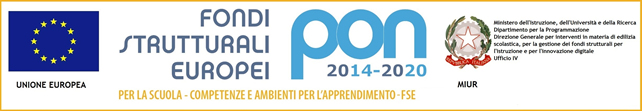 I.C. “SANTA CROCE”SAPRIOGGETTO: Domanda di partecipazione Tutor Interno Progetto Pon “Inclusione sociale e lotta al disagio”. Fondo Sociale Europeo (FSE). Obiettivo Specifico 10.1.1A-FSEPON-CA-2019-283, titolo “Percorsi di V.I.T.A.”.(Predisporre una domanda per ogni richiesta)Il/la sottoscritt_____________________________________________ nat___ a __________________ (prov. ______) il ___________________ (prov. _______) in Via/P.zza _________________________Tel____________________________ Codice Fiscale _______________________________________mail_______________________________________________________Di essere dipendente interno all’amministrazione scolastica di codesto istitutoCHIEDEDi essere ammesso/a alla procedura di selezione  per il PON “Inclusione sociale” (delibera n.20 del Collegio Docenti n.1, prot. N. 1861/II.3 del 2 Settembre 2020) in qualità di:TUTOR INTERNOA tal fine, valendosi delle disposizioni di cui all’art. 46 del DPR 28/12/2000 n. 445, consapevole delle sanzioni stabilite per le false attestazioni e mendaci dichiarazioni, previste dal Codice Penale e dalle Leggi speciali in materia e preso atto delle tematiche proposte nei percorsi formativiDICHIARASotto la personale responsabilità di:essere in possesso della cittadinanza italiana o di uno degli Stati membri dell’Unione Europea;Godere dei diritti civili e politici;Non aver riportato condanne penali e non essere destinatario di provvedimenti che riguardano l’applicazione di misure di prevenzione, di decisioni civili e di provvedimenti amministrativi iscritti nel casellario giudiziale;Non essere a conoscenza di procedimenti penali;Aver preso visione dell’avviso e di approvarne senza riserva ogni contenuto;Essere in possesso dei requisiti essenziali previsti dal presento avviso;Avere competenza informatica e la completa autonomia nell’uso della piattaforma ministeriale PON2014/2020 GPU;Di possedere titoli e competenze specifiche più adeguate a trattare i percorsi formativi previsti dal modulo.Il sottoscritto dichiara la propria disponibilità a svolgere l’incarico secondo il calendario che sarà concordato con il Dirigente Scolastico, assicurando altresì, se necessaria, la propria presenza negli incontri necessari.Come previsto dall’Avviso, allega:-  Copia di un documento di identità valido;Curriculum Vitae in formato europeo;Domanda di partecipazione Il/La sottoscritto/a con la presente, ai sensi degli articoli 13 e 23 del D. Lgs. 196/2003 (di seguito indicato come “Codice Privacy) e successive modificazioni ed integrazioni.AUTORIZZAL’istituto Comprensivo “S. Croce di Sapri (SA) al trattamento, anche con l’ausilio di mezzi informatici e telematici, dei dati personali forniti dal sottoscritto; prende inoltre atto che, ai sensi del “Codice Privacy”, titolare del trattamento dei dati è l’Istituto sopra citato e che il sottoscritto potrà esercitare, in qualunque momento, tutti i diritti di accesso ai propri dati personali previsti dall’art.7 del “Codice Privacy” (ivi inclusi, a titolo esemplificativo e non esaustivo, il diritto di ottenere la conferma dell’esistenza degli stessi, conoscerne il contenuto e le finalità e modalità di trattamento, verificarne l’esattezza, richiedere eventuali interazioni, modifiche e/o la cancellazione, nonché l’opposizione al trattamento degli stessi).Data______________________					FIRMA__________________________TITOLO MODULOORE SCELTALaboratorio Teatrale-scuola primaria30English Planet-scuola secondaria di I grado 30English Planet– scuola primaria30ECDL Start 130ECDL Start 230L’ora del codice -scuola primaria30L’ora del codice - scuola secondaria di I grado30La scuola  …insieme!30